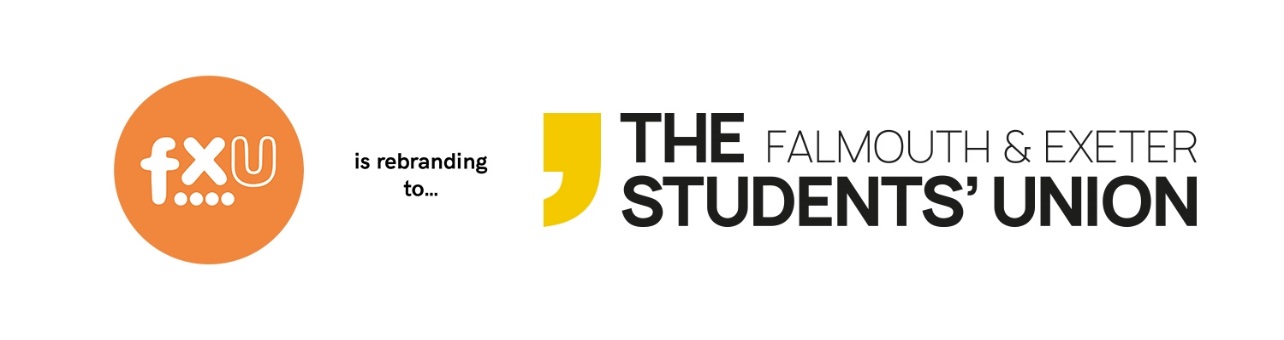 Job DescriptionJob PurposeTo deliver outstanding Membership Service initiatives in line with Union strategy To lead and develop the Membership Services teams to optimise strategic, financial and member and stakeholder perception objectives, forging stronger links with Falmouth University, the University of Exeter and FX Plus on collaborative projectsTo support, motivate and build the resilience of Sabbatical Officers and staff to ensure that opportunities for engagement, support and representation are maximisedTo deputise, as appropriate, for the Chief ExecutiveAreas of responsibilityResponsibility for strategic leadership of Membership Services, ensuring strong and effective delivery of services and membership support; driving forward continuous improvement and innovationContribute to the development of organisational research and insight in collaboration with the Director of Central Services To Act as the Deputy Returning Officer for all elections The post-holder is a member of the Students’ Union’s Senior Team, with joint corporate responsibility for the leadership and management of the Students’ UnionSenior staff lead on key projects as identified by the Chief ExecutiveDuties and Responsibilities:Strategic Management and LeadershipTo contribute to the development of Falmouth and Exeter Students’ Union Strategic Plan and develop strategies as appropriate for Membership Services To develop and implement a Membership Services strategy that responds to organisational needs and meets the objectives of the Strategic PlanTo develop, implement and monitor annual business operating plans for Membership ServicesTo take the lead in identifying and developing Membership Services To contribute to the attainment of quality standards and awards where appropriateTo work with the Chief Executive and Director of Central Services to develop workplace culture as an integrated and cohesive team committed to collaboratively delivering its missionTo collect information and update the Chief Executive and board on progress as requiredPeople ManagementTo provide leadership, direction and coaching for direct reports to ensure they work to the optimum of their effectivenessTo co-ordinate the work and monitor the workloads of direct reports, undertaking performance reviews against agreed key performance indicatorsTo identify individual training and development needs for direct reports, and assist in their developmentAs directed by the Chief Executive to provide advice, structured support, mentoring, and an effective programme of development to the elected officers to help them fulfil their role to the benefit of studentsTo support and take part in the recruitment of new staffTo undertake performance management of staff including appraisalsFinancial Management in conjunction with the Chief Executive and the Students’ Union Finance Business Partner:To be responsible for the annual setting, monitoring, and achievement of the Membership Services budget, and oversee, via delegated budget holders, budgets for each of the areasTo report on a monthly basis on any significant variances to budgets and appropriate actions to address such variancesTo maintain financial controls and ensure all relevant financial information is received promptly, in accordance with the financial proceduresTo lead staff in best practice in financial management and to ensure that financial systems are adhered to at all timesTo ensure mutually beneficial relationships exist with suppliers and to oversee any contractsService Delivery ManagementTo lead on and ensure the overall effective and efficient delivery of service across Membership ServicesTo create a culture of excellent customer service, ensuring that staff treat all stakeholders in a friendly manner and do everything in their power to exceed their expectationsTo deal with feedback in a courteous, efficient and timely mannerTo ensure that all members of staff receive training in customer service that genuinely enhances the experience of all members and stakeholdersIn conjunction with the Chief Executive, be responsible for the development and maintenance of the Constitution and Bye LawsCompliance ManagementTo ensure operations are compliant with national and local legal requirements including Health & Safety and the Students’ Union’s internal proceduresTo have overall responsibility for liaison with FX Plus on all health and safety matters relating to Membership Services, ensuring that the Health and Safety Policy and appropriate legislation is adhered to.To contribute to the development and maintenance of UPSU’s Risk RegisterStakeholder ManagementTo develop productive relationships with colleagues and stakeholders; notably within Falmouth University, the University of Exeter and FX PlusTo play an active role as a member of the Senior Management Team, informing and influencing strategy at the Students’ Union.To maintain strong relationships and partnerships with the Universities, FX Plus, local community organisations, the National Union of Students (NUS) and other relevant stakeholdersSustainabilityTo work with the Chief Executive and Director of Central Services and key stakeholders to develop the Union sustainably.To take lead responsibility for the development and implementation of policies and practiceGovernanceDevelopment of the Risk RegisterContribution to the Trustee Board Evaluation Contribute to the development of Governance structures and processesMembership Services ActivitiesTo ensure that representational structures supporting students studying in all locations are developed in line with the requirements of the Union and UniversityTo endeavour at all times to empower the elected officers to deliver their aims through the provision of training, advice, information, staff support and fundingTo ensure the development and delivery of appropriate training to volunteers and committee members enabling them to fulfil their roles adequatelyTo constantly strive to increase student participation and engagement in Union activitiesTo assist with the development and ongoing training of Sabbatical Officers, including a comprehensive induction programmeAct as Deputy Returning Officer ensuring that all elections take pace in accordance with the Constitution and Byelaws and that they are fair and democraticTo support the Sabbatical Officers in collaboration with the Universities to develop Academic RepresentationGeneral:.To be flexible and adaptable in a changing environment, the role holder may be assigned to other areas of the Students’ Union to meet the needs of the organisation.Person SpecificationJob titleDirector of Membership ServicesGradeThis post has been evaluated at Grade 6HoursFull-time (Maternity cover) Responsible to Chief Executive Responsible for Advice Manager, Student Voice Manager, Student Opportunities ManagerJob titleDirector of Membership ServicesCRITERIAESSENTIALDESIRABLEKnowledge (Education, training & experience)Educated to degree level or equivalentXPostgraduate degree in a relevant subject.XExperience of working in Higher Education and collaborative provision in particularXExperience of leading teams and stakeholders in the delivery of complex projects.XTrack record in delivering business results through performance improvement.XExperience of writing high quality business documents.XA good understanding of data protection/GDPR regulations. XKnowledge of all appropriate health and safety requirements for relevant services and facilities.XExperience of drafting and/or negotiating legal documentsXExperience working in a member-led organisation XSkillsEffective analytical and problem-solving skills.XAbility to undertake research and analysis. XDemonstrable high level written, verbal and IT skills and previous experience of utilising these skills in both strategic and operational contexts, internally and externally. XThe ability to prioritise multiple strands of work in a busy environment and to work with a high level of autonomy, as well as working collaboratively with others.XWell-developed interpersonal skills, enabling effective communication with colleagues and external contacts with proven ability to convey information in a clear and accurate manner and a desire to resolve issues. XProven abilities in writing high quality, detailed reports for a range of audiencesXSubstantial experience of project management and managing activities within an agreed budgetXAn ability to think creatively and identify opportunities for collaboration and inter-disciplinary activitiesXAbility to turn problems into solutions quickly.XAttributesInnovative and entrepreneurial in both practice and outlookXAccurate approach to work, with an excellent attention to detailXHighly self-motivated with excellent time management skillsX